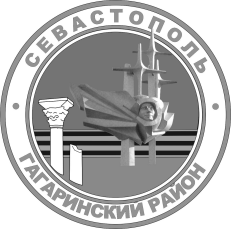 МЕСТНАЯ АДМИНИСТРАЦИЯВНУТРИГОРОДСКОГО МУНИЦИПАЛЬНОГО ОБРАЗОВАНИЯГОРОДА СЕВАСТОПОЛЯГАГАРИНСКИЙ МУНИЦИПАЛЬНЫЙ ОКРУГПОСТАНОВЛЕНИЕ« 07 » апреля 2021 г.                                                                           № 10 - ПМАО назначении публичных слушаний по проекту решения Совета Гагаринского муниципального округа «Об исполнении бюджета внутригородского муниципального образования города Севастополя Гагаринский муниципальный округ за 2020 год»В соответствии со статьей 28 Федерального закона 
от 06 октября 2003 г. № 131-ФЗ «Об общих принципах организации местного самоуправления в Российской Федерации», статьей 16 Закона города Севастополя от 30 декабря 2014 г. № 102-ЗС «О местном самоуправлении в городе Севастополе», статьей 12 Устава внутригородского муниципального образования города Севастополя Гагаринский муниципальный округ, принятым решением Совета Гагаринского муниципального округа 
от 01 апреля 2015 г. № 17 «О принятии Устава внутригородского муниципального образования Гагаринский муниципальный округ», решением Совета Гагаринского муниципального округа от 08 июля 2015 г. № 26 
«Об утверждении Положения о порядке организации и проведении публичных слушаний и Порядке учета предложений по проектам муниципальных правовых актов о внесении изменений и дополнений в муниципальные правовые акты, а также о порядке участия граждан в его обсуждении» местная администрация  внутригородского муниципального образования города Севастополя Гагаринский муниципальный округ постановляет:1. По инициативе Главы Гагаринского муниципального округа назначить публичные слушания по проекту решения Совета Гагаринского муниципального округа «Об исполнении бюджета внутригородского муниципального образования города Севастополя Гагаринский муниципальный округ за 2020 год» на 15 апреля 2021 г. с 14:00 до 16:00 по адресу: г. Севастополь, проспект Октябрьской Революции, дом 8, малый зал.2. Прием предложений и ознакомление с проектом решения Совета Гагаринского муниципального округа «Об исполнении бюджета внутригородского муниципального образования города Севастополя Гагаринский муниципальный округ за 2020 год» осуществлять в рабочие дни
с 08 апреля 2021 г. по 15 апреля 2021 г. с 9:00 до 13:00 по адресу: 299038,
г. Севастополь, проспект Октябрьской Революции, дом 8, в помещении приемной Совета Гагаринского муниципального округа.3. Утвердить состав рабочей группы по проведению публичных слушаний по проекту решения Совета Гагаринского муниципального округа 
«Об исполнении бюджета внутригородского муниципального образования города Севастополя Гагаринский муниципальный округ за 2020 год» согласно приложению № 1 к настоящему постановлению.4. Утвердить проект решения Совета Гагаринского муниципального округа «Об исполнении бюджета внутригородского муниципального образования города Севастополя Гагаринский муниципальный округ 
за 2020 год» согласно приложению № 2 к настоящему постановлению.5. Осуществлять учет предложений по проекту решения Совета Гагаринского муниципального округа «Об исполнении бюджета внутригородского муниципального образования города Севастополя Гагаринский муниципальный округ за 2020 год» в соответствии                                              с приложением № 2 к решению Совета Гагаринского муниципального округа                   от 08 июля 2015 г. № 26 «Об утверждении Положения о порядке организации и проведении публичных слушаний и Порядке учета предложений по проектам муниципальных правовых актов о внесении изменений и дополнений в муниципальные правовые акты, а также о порядке участия граждан в его обсуждении».6. Настоящее постановление вступает в силу с момента его официального обнародования.7. Контроль за выполнением настоящего постановления возложить на заместителя Главы местной администрации внутригородского
муниципального образования города Севастополя Гагаринский муниципальный округ (О.В. Гомонец).Глава внутригородского муниципального образования, исполняющий полномочия председателя Совета, Главаместной администрации	                                                           А.Ю. ЯрусовПриложение № 1к постановлению местной администрации внутригородского муниципального образования города Севастополя Гагаринский муниципальный округ от « 07 »апреля 2021 г. № 10 - ПМАСОСТАВ РАБОЧЕЙ ГРУППЫпо проведению публичных слушаний по проекту решения Совета Гагаринского муниципального округа «Об исполнении бюджета внутригородского муниципального образования города Севастополя Гагаринский муниципальный округ за 2020 год»Глава внутригородского муниципального образования, исполняющий полномочия председателя Совета, Главаместной администрации	                                                           А.Ю. ЯрусовПриложение № 2к постановлению местной администрации внутригородского муниципального образования города Севастополя Гагаринский муниципальный округ от « 07 » апреля 2021 г. № 10 - ПМАПРОЕКТ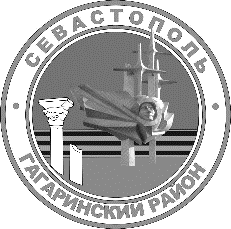 Г. севастополь                                        СОВЕТ ГАГАРИНСКОГО МУНИЦИПАЛЬНОГО ОКРУГА                     iii СОЗЫВАР Е Ш Е Н И Е сессия«____» _______________2021 Г.              №____                          Г. СЕВАСТОПОЛЬОб исполнении бюджета внутригородского муниципального образования города Севастополя Гагаринский муниципальный округ                                             за 2020 годВ соответствии с Бюджетным кодексом Российской Федерации, Федеральным законом от 06 октября 2003 г. № 131-ФЗ «Об общих
принципах организации местного самоуправления в Российской Федерации», Законом города Севастополя от 30 декабря 2014 г. № 102-ЗС «О местном самоуправлении в городе Севастополе», Уставом внутригородского муниципального образования города Севастополя Гагаринский
муниципальный округ, принятым решением  Совета Гагаринского  муниципального  округа от 01 апреля 2015 г. № 17 «О принятии
Устава внутригородского муниципального образования города Севастополя Гагаринский муниципальный округ», статьей 29 Положения о бюджетном процессе во внутригородском муниципальном образовании города Севастополя Гагаринский муниципальный округ, утвержденного решением
Совета Гагаринского муниципального округа от 23 ноября 2018 г. № 132 
«Об утверждении Положения о бюджетном процессе во внутригородском муниципальном образовании города Севастополя Гагаринский
муниципальный округ», рассмотрев отчет местной администрации внутригородского муниципального образования города Севастополя Гагаринский муниципальный округ об исполнении бюджета внутригородского муниципального образования города Севастополя Гагаринский муниципальный округ за 2020 год, Совет Гагаринского муниципального округа Р Е Ш И Л:Утвердить прилагаемый отчет об исполнении бюджета внутригородского муниципального образования города Севастополя Гагаринский муниципальный округ за 2020 год:– по доходам в сумме 47 369 916 рублей 95 копеек; – по расходам в сумме 51 099 416 рублей 76 копеек;– дефицит бюджета в сумме 3 729 499 рублей 81 копейка.Утвердить показатели доходов бюджета внутригородского муниципального образования города Севастополя Гагаринский муниципальный округ	 по кодам	классификации	доходов бюджета 
за 2020 год, согласно приложению № 1 к настоящему решению.Утвердить показатели расходов бюджета внутригородского муниципального образования города Севастополя Гагаринский муниципальный округ по ведомственной структуре расходов бюджета 
за 2020 год, согласно приложению № 2 к настоящему решению.1.3. Утвердить показатели расходов бюджета внутригородского муниципального образования города Севастополя Гагаринский муниципальный округ по разделам и подразделам классификации расходов бюджета за 2020 год, согласно приложению № 3 к настоящему решению.1.4. Утвердить показатели источников финансирования дефицита бюджета внутригородского муниципального образования города Севастополя Гагаринский муниципальный округ по кодам классификации источников финансирования дефицита бюджета за 2020 год, согласно приложению № 4
к настоящему решению.2. Настоящее решение вступает в силу с момента его официального опубликования.3. Контроль исполнения настоящего решения оставляю за собой.
Глава внутригородского муниципального образования, исполняющий полномочия председателя Совета, Глава местной администрации                                                               А.Ю. Ярусов Глава внутригородского муниципальногообразования, исполняющий полномочия председателя Совета, Глава местной администрации	                                                               А.Ю. Ярусов6Глава внутригородского муниципальногообразования, исполняющий полномочия председателя Совета, Глава местной администрации	                                                               А.Ю. ЯрусовПоказатели расходов бюджета внутригородского муниципального образования города Севастополя Гагаринский муниципальный округ по разделам и подразделам классификации расходов бюджета за 2020 год(руб. коп.)Глава внутригородского муниципальногообразования, исполняющий полномочия председателя Совета, Глава местной администрации	                                                               А.Ю. ЯрусовПоказатели источников финансирования дефицита бюджета внутригородского муниципального образования города Севастополя Гагаринский муниципальный округ по кодам классификации источников финансирования дефицита бюджета за 2020 год(руб. коп.)Глава внутригородского муниципальногообразования, исполняющий полномочия председателя Совета, Глава местной администрации	                                                            А.Ю. ЯрусовПредседатель рабочей группыГомонец Оксана ВладимировнаЗаместитель Главы местной администрацииЗаместитель председателя рабочей группы Кузнецова Лариса МихайловнаНачальник финансового отдела местной администрацииСекретарь рабочей группыМартыноваИрина ГригорьевнаГлавный специалист отдела по благоустройству местной администрацииЧлены комиссииКонохов Виталий ВладимировичНачальник отдела по исполнению полномочий местной администрацииКензина Ирина ВитальевнаГлавный специалист местной администрацииПриложение № 1Приложение № 1Приложение № 1Приложение № 1Приложение № 1Приложение № 1к решению Совета Гагаринского муниципального округа «Об исполнении бюджета внутригородского муниципального образования города Севастополя Гагаринский муниципальный округ за 2020 год»от	№к решению Совета Гагаринского муниципального округа «Об исполнении бюджета внутригородского муниципального образования города Севастополя Гагаринский муниципальный округ за 2020 год»от	№к решению Совета Гагаринского муниципального округа «Об исполнении бюджета внутригородского муниципального образования города Севастополя Гагаринский муниципальный округ за 2020 год»от	№к решению Совета Гагаринского муниципального округа «Об исполнении бюджета внутригородского муниципального образования города Севастополя Гагаринский муниципальный округ за 2020 год»от	№к решению Совета Гагаринского муниципального округа «Об исполнении бюджета внутригородского муниципального образования города Севастополя Гагаринский муниципальный округ за 2020 год»от	№к решению Совета Гагаринского муниципального округа «Об исполнении бюджета внутригородского муниципального образования города Севастополя Гагаринский муниципальный округ за 2020 год»от	№Показатели доходов бюджета внутригородского муниципального образования города Севастополя Гагаринский муниципальный округ по кодам классификации доходов бюджета за 2020 годПоказатели доходов бюджета внутригородского муниципального образования города Севастополя Гагаринский муниципальный округ по кодам классификации доходов бюджета за 2020 годПоказатели доходов бюджета внутригородского муниципального образования города Севастополя Гагаринский муниципальный округ по кодам классификации доходов бюджета за 2020 годПоказатели доходов бюджета внутригородского муниципального образования города Севастополя Гагаринский муниципальный округ по кодам классификации доходов бюджета за 2020 годПоказатели доходов бюджета внутригородского муниципального образования города Севастополя Гагаринский муниципальный округ по кодам классификации доходов бюджета за 2020 годПоказатели доходов бюджета внутригородского муниципального образования города Севастополя Гагаринский муниципальный округ по кодам классификации доходов бюджета за 2020 год(руб. коп.)(руб. коп.)(руб. коп.)(руб. коп.)(руб. коп.)(руб. коп.)Наименование показателяКод дохода по бюджетной классификацииУтверждено на 2020 годИсполнено за 2020 годНеиспол- ненные назначения%исполне- нияДоходы бюджета - всего, в том числе:X51 874 800.0047 369 916.954 504 883.0591.3НАЛОГОВЫЕ И НЕНАЛОГОВЫЕ ДОХОДЫ000 1 00 00000 00 0000 0008 481 900.009 252 364.610.00109.1НАЛОГИ НА ПРИБЫЛЬ, ДОХОДЫ000 1 01 00000 00 0000 0004 568 000.004 666 823.360.00102.2Налог на доходы физических лиц000 1 01 02000 01 0000 1104 568 000.004 666 823.360.00102.2Налог на доходы физических лиц с доходов, источником которых является налоговый агент, за исключением доходов, в отношении которых исчисление и уплата налога осуществляются в соответствии со статьями 227,227.1 и 228 Налогового кодекса Российской Федерации182 1 01 02010 01 0000 1104 348 500.004 451 320.710.00102.4Налог на доходы физических лиц с доходов, полученных от осуществления деятельности физическими лицами, зарегистрированными в качестве индивидуальных предпринимателей, нотариусов, занимающихся частной практикой, адвокатов, учредивших адвокатские кабинеты, и других лиц, занимающихся частной практикой в соответствии со статьей 227 Налогового кодекса Российской Федерации182 1 01 02020 01 0000 110102 600.0094 567.908 032.1092.2Налог на доходы физических лиц с доходов, полученных физическими лицами в соответствии со статьей 228 Налогового кодекса Российской Федерации182 1 01 02030 01 0000 11080 600.0084 253.330.00104.5Налог на доходы физических лиц в виде фиксированных авансовых платежей с доходов, полученных физическими лицами, являющимися иностранными гражданами, осуществляющими трудовую деятельность по найму на основании патента в соответствии со статьей 227.1 Налогового кодекса Российской Федерации182 1 01 02040 01 0000 11036 300.0036 681.420.00101.1НАЛОГИ НА СОВОКУПНЫЙ ДОХОД000 1 05 00000 00 0000 0003 704 000.004 385 764.890.00118.4Налог, взимаемый в связи с применением патентной системы налогообложения000 1 05 04000 02 0000 1103 704 000.004 385 764.890.00118.4Налог, взимаемый в связи с применением патентной системы налогообложения, зачисляемый в бюджеты городов федерального значения182 1 05 04030 02 0000 1103 704 000.004 385 764.890.00118.4ШТРАФЫ, САНКЦИИ, ВОЗМЕЩЕНИЕ УЩЕРБА000 1 16 00000 00 0000 000209 900.00199 776.3610 123.6495.2Штрафы, неустойки, пени, уплаченные в соответствии с законом или договором в случае неисполнения или ненадлежащего исполнения обязательств перед государственным (муниципальным) органом, органом управления государственным внебюджетным фондом, казенным учреждением, Центральным банком Российской Федерации, иной организацией, действующей от имени Российской Федерации000 1 16 07000 00 0000 140167 600.00167 550.6749.33100.0Штрафы, неустойки, пени, уплаченные в случае просрочки исполнения поставщиком (подрядчиком, исполнителем) обязательств, предусмотренных государственным (муниципальным) контрактом000 1 16 07010 00 0000 140167 600.00167 550.6749.33100.0Наименование показателяКод дохода по бюджетной классификацииУтверждено на 2020 годИсполнено за 2020 годНеиспол- ненные назначения%исполне- нияШтрафы, неустойки, пени, уплаченные в случае просрочки исполнения поставщиком (подрядчиком, исполнителем) обязательств, предусмотренных муниципальным контрактом, заключенным муниципальным органом, казенным учреждением внутригородского муниципального образования города федерального значения (муниципальным)920 1 16 07010 03 0000 140167 600.00167 550.6749.33100.0Платежи в целях возмещения причиненного ущерба (убытков)000 1 16 10000 00 0000 14042 300.0032 225.6910 074.3176.2Доходы от денежных взысканий (штрафов), поступающие в счет погашения задолженности, образовавшейся до 1 января 2020 года, подлежащие зачислению в бюджеты бюджетной системы Российской Федерации по нормативам, действовавшим в 2019 году000 1 16 10120 00 0000 14042 300.0032 225.6910 074.3176.2Доходы от денежных взысканий (штрафов), поступающие в счет погашения задолженности, образовавшейся до 1 января 2020 года, подлежащие зачислению в бюджет муниципального образования по нормативам, действовавшим в 2019 году182 1 16 10123 01 0000 1400.00-10 000.000.000.0Доходы от денежных взысканий (штрафов), поступающие в счет погашения задолженности, образовавшейся до 1 января 2020 года, подлежащие зачислению в бюджет муниципального образования по нормативам, действовавшим в 2019 году920 1 16 10123 01 0000 14042 300.0042 225.6974.3199.8БЕЗВОЗМЕЗДНЫЕ ПОСТУПЛЕНИЯ000 2 00 00000 00 0000 00043 392 900.0038 117 552.345 275 347.6687.8БЕЗВОЗМЕЗДНЫЕ ПОСТУПЛЕНИЯ ОТ ДРУГИХ БЮДЖЕТОВ БЮДЖЕТНОЙ СИСТЕМЫ РОССИЙСКОЙ ФЕДЕРАЦИИ000 2 02 00000 00 0000 00043 392 900.0038 117 552.345 275 347.6687.8Дотации бюджетам бюджетной системы Российской Федерации000 2 02 10000 00 0000 1506 784 800.006 784 800.000.00100.0Дотации на выравнивание бюджетной обеспеченности000 2 02 15001 00 0000 1506 784 800.006 784 800.000.00100.0Дотации бюджетам внутригородских муниципальных образований городов федерального значения на выравнивание бюджетной обеспеченности из бюджета субъекта Российской Федерации920 2 02 15001 03 0000 1506 784 800.006 784 800.000.00100.0Субвенции бюджетам бюджетной системы Российской Федерации000 2 02 30000 00 0000 15036 608 100.0031 332 752.345 275 347.6685.6Субвенции местным бюджетам на выполнение передаваемых полномочий субъектов Российской Федерации000 2 02 30024 00 0000 15036 608 100.0031 332 752.345 275 347.6685.6Субвенции бюджетам внутригородских муниципальных образований городов федерального значения на выполнение передаваемых полномочий субъектов Российской Федерации920 2 02 30024 03 0000 15036 608 100.0031 332 752.345 275 347.6685.6Приложение № 2Приложение № 2Приложение № 2Приложение № 2Приложение № 2Приложение № 2Приложение № 2Приложение № 2Приложение № 2Приложение № 2к решению Совета Гагаринского муниципального округа «Об исполнении бюджета внутригородского муниципального образования города Севастополя Гагаринский муниципальный округ за 2020 год»от	                           №к решению Совета Гагаринского муниципального округа «Об исполнении бюджета внутригородского муниципального образования города Севастополя Гагаринский муниципальный округ за 2020 год»от	                           №к решению Совета Гагаринского муниципального округа «Об исполнении бюджета внутригородского муниципального образования города Севастополя Гагаринский муниципальный округ за 2020 год»от	                           №к решению Совета Гагаринского муниципального округа «Об исполнении бюджета внутригородского муниципального образования города Севастополя Гагаринский муниципальный округ за 2020 год»от	                           №к решению Совета Гагаринского муниципального округа «Об исполнении бюджета внутригородского муниципального образования города Севастополя Гагаринский муниципальный округ за 2020 год»от	                           №к решению Совета Гагаринского муниципального округа «Об исполнении бюджета внутригородского муниципального образования города Севастополя Гагаринский муниципальный округ за 2020 год»от	                           №к решению Совета Гагаринского муниципального округа «Об исполнении бюджета внутригородского муниципального образования города Севастополя Гагаринский муниципальный округ за 2020 год»от	                           №к решению Совета Гагаринского муниципального округа «Об исполнении бюджета внутригородского муниципального образования города Севастополя Гагаринский муниципальный округ за 2020 год»от	                           №к решению Совета Гагаринского муниципального округа «Об исполнении бюджета внутригородского муниципального образования города Севастополя Гагаринский муниципальный округ за 2020 год»от	                           №к решению Совета Гагаринского муниципального округа «Об исполнении бюджета внутригородского муниципального образования города Севастополя Гагаринский муниципальный округ за 2020 год»от	                           №Показатели расходов бюджета внутригородского муниципального образования города Севастополя Гагаринский муниципальный округ по ведомственной структуре расходов бюджета за 2020 годПоказатели расходов бюджета внутригородского муниципального образования города Севастополя Гагаринский муниципальный округ по ведомственной структуре расходов бюджета за 2020 годПоказатели расходов бюджета внутригородского муниципального образования города Севастополя Гагаринский муниципальный округ по ведомственной структуре расходов бюджета за 2020 годПоказатели расходов бюджета внутригородского муниципального образования города Севастополя Гагаринский муниципальный округ по ведомственной структуре расходов бюджета за 2020 годПоказатели расходов бюджета внутригородского муниципального образования города Севастополя Гагаринский муниципальный округ по ведомственной структуре расходов бюджета за 2020 годПоказатели расходов бюджета внутригородского муниципального образования города Севастополя Гагаринский муниципальный округ по ведомственной структуре расходов бюджета за 2020 годПоказатели расходов бюджета внутригородского муниципального образования города Севастополя Гагаринский муниципальный округ по ведомственной структуре расходов бюджета за 2020 годПоказатели расходов бюджета внутригородского муниципального образования города Севастополя Гагаринский муниципальный округ по ведомственной структуре расходов бюджета за 2020 годПоказатели расходов бюджета внутригородского муниципального образования города Севастополя Гагаринский муниципальный округ по ведомственной структуре расходов бюджета за 2020 годПоказатели расходов бюджета внутригородского муниципального образования города Севастополя Гагаринский муниципальный округ по ведомственной структуре расходов бюджета за 2020 год(руб. коп.)(руб. коп.)(руб. коп.)(руб. коп.)(руб. коп.)(руб. коп.)(руб. коп.)(руб. коп.)(руб. коп.)(руб. коп.)Наименование показателяКод ГРБСРазделПодраз- делЦелевая статья расходовВид расхо- довУтверждено на 2020 годИсполнено за 2020 годНеисполненные назначения%исполне- нияРасходы бюджета - ВСЕГО в том числе:56 432 200.0051 099 416.765 332 783.2490.6МЕСТНАЯ АДМИНИСТРАЦИЯ ВНУТРИГОРОДСКОГО    МУНИЦИПАЛЬНОГО ОБРАЗОВАНИЯ ГОРОДА СЕВАСТОПОЛЯ ГАГАРИНСКИЙ МУНИЦИПАЛЬНЫЙ ОКРУГ92054 767 600.0049 439 242.405 328 357.6090.3Общегосударственные вопросы920010019 256 500.0019 171 817.8784 682.1399.6Функционирование высшего должностного лица субъекта Российской Федерации и муниципального образования92001021 282 300.001 281 798.73501.27100.0Непрограммные расходы внутригородского муниципального образования в сфере общегосударственных вопросов920010270000000001 282 300.001 281 798.73501.27100.0Функционирование Главы внутригородского муниципального образования920010271000000001 282 300.001 281 798.73501.27100.0Обеспечение деятельности Главы внутригородского муниципального образования920010271000Б71011 282 300.001 281 798.73501.27100.0Расходы на выплаты персоналу в целях обеспечения выполнения функций государственными (муниципальными) органами, казенными учреждениями, органами управления государственными внебюджетными фондами920010271000Б71011001 282 300.001 281 798.73501.27100.0Функционирование Правительства Российской Федерации, высших исполнительных органов государственной власти субъектов Российской Федерации, местных администраций920010416 031 500.0015 952 131.1479 368.8699.5Муниципальная программа «Развитие благоустройства на территории внутригородского муниципального образования города Севастополя Гагаринский муниципальный округ»920010409000000005 116 600.005 081 395.6135 204.3999.3Обеспечение деятельности муниципальных служащихорганов местного самоуправления внутригородского муниципального образования обеспечивающих выполнение мероприятий в сфере благоустройства на территории внутригородского муниципального образования за счет средств бюджета города Севастополя920010409010000005 116 600.005 081 395.6135 204.3999.3Расходы на обеспечение деятельности муниципальных служащих местной администрации внутригородского муниципального образования города Севастополя Гагаринский муниципальный округ, исполняющих переданные отдельные государственные полномочия в сфере благоустройства, за счет средств субвенции из бюджета города Севастополя920010409010719415 116 600.005 081 395.6135 204.3999.3Расходы на выплаты персоналу в целях обеспечения выполнения функций государственными (муниципальными) органами, казенными учреждениями, органами управления государственными внебюджетными фондами920010409010719411004 168 000.004 163 249.864 750.1499.9Закупка товаров, работ и услуг для обеспечения государственных (муниципальных) нужд92001040901071941200948 600.00918 145.7530 454.2596.8Непрограммные расходы внутригородского муниципального образования в сфере общегосударственных вопросов9200104700000000010 914 900.0010 870 735.5344 164.4799.6Функционирование местной администрации внутригородского муниципального образования города Севастополя Гагаринский муниципальный9200104730000000010 914 900.0010 870 735.5344 164.4799.6Обеспечение деятельности местной администрации внутригородского муниципального образования города Севастополя Гагаринский муниципальный округ (расходы на содержание муниципальных920010473000Б730110 432 100.0010 390 414.3341 685.6799.6Наименование показателяКод ГРБСРазделПодраз- делЦелевая статья расходовВид расхо- довУтверждено на 2020 годИсполнено за 2020 годНеисполненные назначения%исполне- нияРасходы на выплаты персоналу в целях обеспечения выполнения функций государственными (муниципальными) органами, казенными учреждениями, органами управления государственными внебюджетными фондами920010473000Б73011009 677 100.009 638 281.6738 818.3399.6Закупка товаров, работ и услуг для обеспечения государственных (муниципальных) нужд920010473000Б7301200753 800.00750 993.652 806.3599.6Иные бюджетные ассигнования920010473000Б73018001 200.001 139.0160.9994.9Обеспечение деятельности местной администрации внутригородского муниципального образования города Севастополя Гагаринский муниципальный округ (расходы на оплату труда технических работников и работников, осуществляющих обеспечение деятельности органов местного920010473000Б7302482 800.00480 321.202 478.8099.5Расходы на выплаты персоналу в целях обеспечения выполнения функций государственными (муниципальными) органами, казенными учреждениями, органами управления государственными внебюджетными фондами920010473000Б7302100482 800.00480 321.202 478.8099.5Обеспечение проведения выборов и референдумов92001071 304 800.001 304 734.7365.27100.0Непрограммные расходы внутригородского муниципального образования в сфере общегосударственных вопросов920010770000000001 304 800.001 304 734.7365.27100.0Проведение выборов и референдумов во внутригородском муниципальном образовании920010774000000001 304 800.001 304 734.7365.27100.0Расходы на проведение выборов во внутригородском муниципальном образовании920010774000Б74011 304 800.001 304 734.7365.27100.0Иные бюджетные ассигнования920010774000Б74018001 304 800.001 304 734.7365.27100.0Другие общегосударственные вопросы9200113637 900.00633 153.274 746.7399.3Муниципальная программа «Участие в профилактике терроризма и экстремизма, а также минимизации и (или) ликвидации последствий проявлений терроризма и экстремизма, гармонизации межнациональных и межконфессиональных отношений на территории внутригородского муниципального образованиягорода Севастополя Гагаринский муниципальный9200113060000000040 600.0040 511.0288.9899.8Подпрограмма «Участие в профилактике терроризма иэкстремизма, а также минимизации и (или) ликвидации последствий проявлений терроризма и экстремизма на территории внутригородского муниципального образования города Севастополя Гагаринский муниципальный округ»9200113061000000026 000.0025 945.3554.6599.8Мероприятия, направленные на участие впрофилактике терроризма и экстремизма, а также минимизации и (или) ликвидации последствий проявлений терроризма и экстремизма на территории внутригородского муниципального образования920011306100Э720126 000.0025 945.3554.6599.8Закупка товаров, работ и услуг для обеспечения государственных (муниципальных) нужд920011306100Э720120026 000.0025 945.3554.6599.8Подпрограмма «Осуществление мер, направленных нагармонизацию межнациональных и межконфессиональных отношений на территории внутригородского муниципального образования города Севастополя Гагаринский муниципальный округ»9200113062000000014 600.0014 565.6734.3399.8Мероприятия, направленные на осуществление мер погармонизации межнациональных и межконфессиональных отношений на территории внутригородского муниципального образования920011306200Г720114 600.0014 565.6734.3399.8Закупка товаров, работ и услуг для обеспечения государственных (муниципальных) нужд920011306200Г720120014 600.0014 565.6734.3399.8Муниципальная программа «Организация охраны общественного порядка и участие в деятельности по профилактике правонарушений на территории внутригородского муниципального образования города Севастополя Гагаринский муниципальный округ»92001130800000000537 100.00532 447.614 652.3999.1Мероприятия, направленные на организацию охраныобщественного порядка и участие в деятельности по профилактике правонарушений на территории внутригородского муниципального образования920011308000П7201537 100.00532 447.614 652.3999.1Расходы на выплаты персоналу в целях обеспечения выполнения функций государственными (муниципальными) органами, казенными учреждениями, органами управления государственными внебюджетными фондами920011308000П7201100526 000.00521 400.004 600.0099.1Закупка товаров, работ и услуг для обеспечениягосударственных (муниципальных) нужд920011308000П720120011 100.0011 047.6152.3999.5Наименование показателяКод ГРБСРазделПодраз- делЦелевая статья расходовВид расхо- довУтверждено на 2020 годИсполнено за 2020 годНеисполненные назначения%исполне- нияРасходы на реализацию мероприятий по ведению похозяйственных книг в целях учета личных подсобных хозяйств и предоставления выписок из них9200113770000000060 200.0060 194.645.36100.0Расходы на отдельное государственное полномочие по ведению похозяйственных книг в целях учета личных подсобных хозяйств, предоставлению выписок из них на территории внутригородского муниципального образования за счет средств субвенции из бюджета города Севастополя9200113770007494160 200.0060 194.645.36100.0Закупка товаров, работ и услуг для обеспечения государственных (муниципальных) нужд9200113770007494120060 200.0060 194.645.36100.0Национальная безопасность и правоохранительная деятельность920030038 400.0038 395.494.51100.0Защита населения и территории от чрезвычайныхситуаций природного и техногенного характера, гражданская оборона920030938 400.0038 395.494.51100.0Муниципальная программа «Организация иосуществление мероприятий по защите населения от чрезвычайных ситуаций природного и техногенного характера на территории внутригородского муниципального образования города Севастополя Гагаринский муниципальный округ»9200309070000000038 400.0038 395.494.51100.0Мероприятия по защите населения от чрезвычайныхситуаций природного и техногенного характера на территории внутригородского муниципального образования920030907000Ч720138 400.0038 395.494.51100.0Закупка товаров, работ и услуг для обеспечения государственных (муниципальных) нужд920030907000Ч720120038 400.0038 395.494.51100.0Жилищно-коммунальное хозяйство920050031 431 300.0026 191 162.095 240 137.9183.3Благоустройство920050331 431 300.0026 191 162.095 240 137.9183.3Муниципальная программа «Развитие благоустройствана территории внутригородского муниципального образования города Севастополя Гагаринский муниципальный округ»9200503090000000031 431 300.0026 191 162.095 240 137.9183.3Мероприятия, направленные на санитарную очистку территории внутригородского муниципального образования920050309001000003 254 300.003 252 595.971 704.0399.9Расходы на отдельное государственное полномочие пореализации мероприятий по санитарной очистке территории внутригородского муниципального образования за счет средств субвенции из бюджета города Севастополя920050309001719413 254 300.003 252 595.971 704.0399.9Закупка товаров, работ и услуг для обеспечения государственных (муниципальных) нужд920050309001719412003 254 300.003 252 595.971 704.0399.9Мероприятия, направленные на удаление твердыхкоммунальных отходов, в том числе с мест несанкционированных и бесхозных свалок на территории внутригородского муниципального образования, и мероприятия по их транспортировке для утилизации920050309002000007 715 400.007 620 653.9794 746.0398.8Расходы, осуществляемые за счет субвенции на отдельное государственное полномочие по реализации мероприятий по удалению твердых коммунальных отходов, в том числе с мест несанкционированных и бесхозных свалок, и по их транспортировке для утилизации9200503090027002F3 114 700.003 019 953.9794 746.0397.0Закупка товаров, работ и услуг для обеспечениягосударственных (муниципальных) нужд9200503090027002F2003 114 700.003 019 953.9794 746.0397.0Расходы на отдельное государственное полномочие пореализации мероприятий по удалению твердых коммунальных отходов, в том числе с мест несанкционированных и бесхозных свалок, и по их транспортировке для утилизации за счет средств субвенции из бюджета города Севастополя920050309002719414 600 700.004 600 700.000.00100.0Закупка товаров, работ и услуг для обеспечения государственных (муниципальных) нужд920050309002719412004 600 700.004 600 700.000.00100.0Мероприятия, направленные на создание, содержаниезеленых насаждений, обеспечению ухода за ними на территории внутригородского муниципального образования920050309003000003 514 300.003 482 547.2731 752.7399.1Расходы на отдельное государственное полномочие пореализации мероприятий по созданию, содержанию зеленых насаждений, обеспечению ухода за ними на территории внутригородского муниципального образования за счет средств субвенции из бюджета города Севастополя920050309003719413 514 300.003 482 547.2731 752.7399.1Закупка товаров, работ и услуг для обеспечениягосударственных (муниципальных) нужд920050309003719412003 514 300.003 482 547.2731 752.7399.1Наименование показателяКод ГРБСРазделПодраз- делЦелевая статья расходовВид расхо- довУтверждено на 2020 годИсполнено за 2020 годНеисполненные назначения%исполне- нияМероприятия, направленные на создание,приобретение, установку, текущему ремонту и реконструкции элементов благоустройства на территории внутригородского муниципального образования920050309004000002 421 200.002 421 200.000.00100.0Расходы, осуществляемые за счет субвенции наотдельное государственное полномочие по реализации мероприятий по созданию, приобретению, установке, текущему ремонту и реконструкции элементов благоустройства на территории внутригородского муниципального образования9200503090047002F150 000.00150 000.000.00100.0Закупка товаров, работ и услуг для обеспечения государственных (муниципальных) нужд9200503090047002F200150 000.00150 000.000.00100.0Расходы на отдельное государственное полномочие пореализации мероприятий по созданию, приобретению, установке, текущему ремонту и реконструкции элементов благоустройства на территории внутригородского муниципального образования за счет средств субвенции из бюджета города Севастополя920050309004719412 271 200.002 271 200.000.00100.0Закупка товаров, работ и услуг для обеспечения государственных (муниципальных) нужд920050309004719412002 271 200.002 271 200.000.00100.0Мероприятия, направленные на обустройствоплощадок для установки контейнеров для сбора твердых коммунальных отходов на территории внутригородского муниципального образования92005030900500000802 000.00794 922.797 077.2199.1Расходы на отдельное государственное полномочие пообустройству площадок для установки контейнеров для сбора твердых коммунальных отходов на территории внутригородского муниципального образования за счет средств субвенции из бюджета города Севастополя92005030900571941802 000.00794 922.797 077.2199.1Закупка товаров, работ и услуг для обеспечения государственных (муниципальных) нужд9200503900571941200802 000.00794 922.797 077.2199.1Мероприятия, направленные на обустройство исодержание спортивных и детских игровых площадок (комплексов) на территории внутригородского муниципального образования92005030900700000324 000.00323 919.0081.00100.0Расходы на отдельное государственное полномочие по реализации мероприятий по обустройству и содержанию спортивных и детских игровых площадок (комплексов) на территории внутригородского муниципального образования за счет средств субвенции из бюджета города Севастополя92005030900771941324 000.00323 919.0081.00100.0Закупка товаров, работ и услуг для обеспечения государственных (муниципальных) нужд92005030900771941200324 000.00323 919.0081.00100.0Мероприятия, направленные на ремонт и содержание внутриквартальных дорог на территории внутригородского муниципального образования9200503090080000013 400 100.008 295 323.095 104 776.9161.9Расходы, осуществляемые за счет субвенции наотдельное государственное полномочие по реализации мероприятий по созданию, приобретению, установке, текущему ремонту и реконструкции элементов благоустройства на территории внутригородского муниципального образования9200503090087002F6 941 200.003 006 229.383 934 970.6243.3Закупка товаров, работ и услуг для обеспечения государственных (муниципальных) нужд9200503090087002F2006 941 200.003 006 229.383 934 970.6243.3Расходы на отдельное государственное полномочие пообеспечению и реализации мероприятий по ремонту и содержанию внутриквартальных дорог на территории внутригородского муниципального образования за счет средств субвенции из бюджета города Севастополя920050309008719416 458 900.005 289 093.711 169 806.2981.9Закупка товаров, работ и услуг для обеспечения государственных (муниципальных) нужд920050309008719412006 458 900.005 289 093.711 169 806.2981.9Образование9200700185 100.00181 939.663 160.3498.3Молодежная политика9200707185 100.00181 939.663 160.3498.3Муниципальная программа «Организация иосуществление мероприятий по работе с детьми и молодежью во внутригородском муниципальном образовании города Севастополя Гагаринский муниципальный округ»92007070300000000185 100.00181 939.663 160.3498.3Мероприятия направленные на работу с детьми и молодежью на территории внутригородского муниципального образования920070703000Д7201185 100.00181 939.663 160.3498.3Закупка товаров, работ и услуг для обеспечения государственных (муниципальных) нужд920070703000Д7201200185 100.00181 939.663 160.3498.3Культура, кинематография92008001 959 000.001 958 774.79225.21100.0Культура92008011 959 000.001 958 774.79225.21100.0Наименование показателяКод ГРБСРазделПодраз- делЦелевая статья расходовВид расхо- довУтверждено на 2020 годИсполнено за 2020 годНеисполненные назначения%исполне- нияМуниципальная программа «Развитие культуры во внутригородском муниципальном образовании города Севастополя Гагаринский муниципальный округ»920080101000000001 959 000.001 958 774.79225.21100.0Подпрограмма «Организация местных и участие ворганизации и проведение городских праздничных и иных зрелищных мероприятиях во внутригородском муниципальном образовании города Севастополя Гагаринский муниципальный округ»920080101100000001 560 500.001 560 414.7985.21100.0Мероприятия, направленные на проведение местных праздничных и иных зрелищных мероприятий во внутригородском муниципальном образовании920080101100К72011 560 500.001 560 414.7985.21100.0Закупка товаров, работ и услуг для обеспечения государственных (муниципальных) нужд920080101100К72012001 560 500.001 560 414.7985.21100.0Подпрограмма «Осуществление военно-патриотического воспитания граждан Российской Федерации на территории внутригородского муниципального образования города Севастополя Гагаринский муниципальный округ»92008010120000000398 500.00398 360.00140.00100.0Мероприятия, направленные на осуществление военно-патриотического воспитания граждан Российской Федерации на территории внутригородского муниципального образования920080101200В7201398 500.00398 360.00140.00100.0Закупка товаров, работ и услуг для обеспечения государственных (муниципальных) нужд920080101200В7201200398 500.00398 360.00140.00100.0Физическая культура и спорт9201100901 600.00901 515.0085.00100.0Физическая культура9201101901 600.00901 515.0085.00100.0Муниципальная программа «Развитие физической культуры и массового спорта, организация проведения официальных физкультурно - оздоровительных и спортивных мероприятий во внутригородском муниципальном образовании города Севастополя Гагаринский муниципальный округ»92011010200000000901 600.00901 515.0085.00100.0Мероприятия, направленные на развитие физической культуры и массового спорта, организацию проведения официальных физкультурно - оздоровительных и спортивных мероприятий во внутригородском муниципальном образовании920110102000С7201901 600.00901 515.0085.00100.0Закупка товаров, работ и услуг для обеспечения государственных (муниципальных) нужд920110102000С7201200901 600.00901 515.0085.00100.0Средства массовой информации9201200995 700.00995 637.5062.50100.0Другие вопросы в области средств массовой информации9201204995 700.00995 637.5062.50100.0Муниципальная программа «Реализацияинформационной политики и развитие средств массовой информации во внутригородском муниципальном образовании города Севастополя Гагаринский муниципальный округ»92012040400000000995 700.00995 637.5062.50100.0Мероприятия, направленные на информированиежителей внутригородского муниципального образования о деятельности органов местного самоуправления920120404000И7201995 700.00995 637.5062.50100.0Закупка товаров, работ и услуг для обеспечения государственных (муниципальных) нужд920120404000И7201200995 700.00995 637.5062.50100.0СОВЕТ ГАГАРИНСКОГО МУНИЦИПАЛЬНОГО ОКРУГА9211 664 600.001 660 174.364 425.6499.7Общегосударственные вопросы92101001 664 600.001 660 174.364 425.6499.7Функционирование законодательных(представительных) органов государственной власти и представительных органов муниципальных образований92101031 664 600.001 660 174.364 425.6499.7Непрограммные расходы внутригородского муниципального образования в сфере общегосударственных вопросов921010370000000001 651 700.001 647 284.364 415.6499.7Функционирование Совета Гагаринского муниципального округа921010372000000001 651 700.001 647 284.364 415.6499.7Обеспечение деятельности Совета Гагаринскогомуниципального округа (расходы на содержание муниципальных служащих и лиц, замещающих муниципальные должности)921010372000Б72011 262 900.001 260 578.632 321.3799.8Расходы на выплаты персоналу в целях обеспечения выполнения функций государственными (муниципальными) органами, казенными учреждениями, органами управления государственными внебюджетными фондами921010372000Б72011001 023 700.001 021 863.911 836.0999.8Закупка товаров, работ и услуг для обеспечения государственных (муниципальных) нужд921010372000Б7201200236 200.00236 151.1748.83100.0Иные бюджетные ассигнования921010372000Б72018003 000.002 563.55436.4585.5	Наименование показателяКод ГРБСРазделПодраз- делЦелевая статья расходовВид расхо- довУтверждено на 2020 годИсполнено за 2020 годНеисполненные назначения%исполне- нияОбеспечение деятельности Совета Гагаринскогомуниципального округа (расходы на оплату труда технических работников, осуществляющих обеспечение деятельности органов местного самоуправления)921010372000Б7202388 800.00386 705.732 094.2799.5Расходы на выплаты персоналу в целях обеспечения выполнения функций государственными (муниципальными) органами, казенными учреждениями, органами управлениягосударственными внебюджетными фондами921010372000Б7202100388 800.00386 705.732 094.2799.5Расходы на судебные издержки и исполнение судебных решений9210103810000000012 900.0012 890.0010.0099.9Расходы на судебные издержки и исполнение судебных решений за счет средств местного бюджета921010381000М810112 900.0012 890.0010.0099.9Закупка товаров, работ и услуг для обеспечения государственных (муниципальных) нужд921010381000М810120010 900.0010 890.0010.0099.9Иные бюджетные ассигнования921010381000М81018002 000.002 000.000.00100.0Приложение № 3к решению Совета Гагаринского муниципального округа «Об исполнении бюджета внутригородского муниципального образования города Севастополя Гагаринский муниципальный округ за 2020 год»от	                           №Наименование показателяРазделПодраз- делУтверждено на 2020 годИсполнено за 2020 годНеисполненные назначения%исполненияРасходы бюджета - ВСЕГО в том числе:56 432 200.0051 099 416.765 332 783.2490.6Общегосударственные  вопросы010020 921 100.0020 831 992.2389 107.7799.6Функционирование высшего должностного лица субъекта Российской Федерации и муниципального образования01021 282 300.001 281 798.73501.27100.0Функционирование законодательных  (представительных)органов государственной власти и представительных органов муниципальных образований01031 664 600.001 660 174.364 425.6499.7Функционирование Правительства Российской Федерации, высших исполнительных органов государственной власти субъектов Российской Федерации, местных администраций010416 031 500.0015 952 131.1479 368.8699.5Обеспечение проведения выборов и референдумов01071 304 800.001 304 734.7365.27100.0Другие общегосударственные вопросы0113637 900.00633 153.274 746.7399.3Национальная безопасность и правоохранительная деятельность030038 400.0038 395.494.51100.0Защита населения и территории от чрезвычайных ситуаций природного и техногенного характера, гражданская оборона030938 400.0038 395.494.51100.0Жилищно-коммунальное  хозяйство050031 431 300.0026 191 162.095 240 137.9183.3Благоустройство050331 431 300.0026 191 162.095 240 137.9183.3Образование0700185 100.00181 939.663 160.3498.3Молодежная политика0707185 100.00181 939.663 160.3498.3Культура, кинематография08001 959 000.001 958 774.79225.21100.0Культура08011 959 000.001 958 774.79225.21100.0Физическая культура и спорт1100901 600.00901 515.0085.00100.0Физическая культура1101901 600.00901 515.0085.00100.0Средства массовой информации1200995 700.00995 637.5062.50100.0Другие вопросы в области средств массовой информации1204995 700.00995 637.5062.50100.0Приложение № 4к решению Совета Гагаринского муниципального округа «Об исполнении бюджета внутригородского муниципального образования города Севастополя Гагаринский муниципальный округ за 2020 год»от	                           №Наименование показателяКод источника финансирования дефицита бюджета по бюджетной классификацииУтверждено на 2020 годИсполнено за 2020 годНеисполненные назначенияИсточники финансирования дефицита бюджета - ВСЕГО В том числе:X4 557 400.003 729 499.81827 900.19источники внутреннего финансирования бюджета Из них:X0.000.000.00источники внешнего финансирования бюджета Из них:X0.000.000.00Изменение остатков средств000 0100 0000 00 0000 0004 557 400.003 729 499.81827 900.19Изменение остатков средств на счетах по учету средств бюджетов000 0105 0000 00 0000 0004 557 400.003 729 499.81827 900.19Увеличение остатков средств бюджетов000 0105 0000 00 0000 500-51 874 800.00-47 856 552.270.00Увеличение прочих остатков средств бюджетов000 0105 0200 00 0000 500-51 874 800.00-47 856 552.270.00Увеличение прочих остатков денежных средств бюджетов000 0105 0201 00 0000 510-51 874 800.00-47 856 552.270.00Увеличение прочих остатков денежных средств бюджетов внутригородских муниципальных образований городов федерального значения920 0105 0201 03 0000 510-51 874 800.00-47 856 552.270.00Уменьшение остатков средств бюджетов000 0105 0000 00 0000 60056 432 200.0051 586 052.080.00Уменьшение прочих остатков средств бюджетов000 0105 0200 00 0000 60056 432 200.0051 586 052.080.00Уменьшение прочих остатков денежных средств бюджетов000 0105 0201 00 0000 61056 432 200.0051 586 052.080.00Уменьшение прочих остатков денежных средств бюджетов внутригородских муниципальных образований городов федерального значения920 0105 0201 03 0000 61056 432 200.0051 586 052.080.00